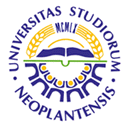 UNIVERSITY OF NOVI SADFACULTY OF AGRICULTURE 21000 NOVI SAD, TRG DOSITEJA OBRADOVIĆA 8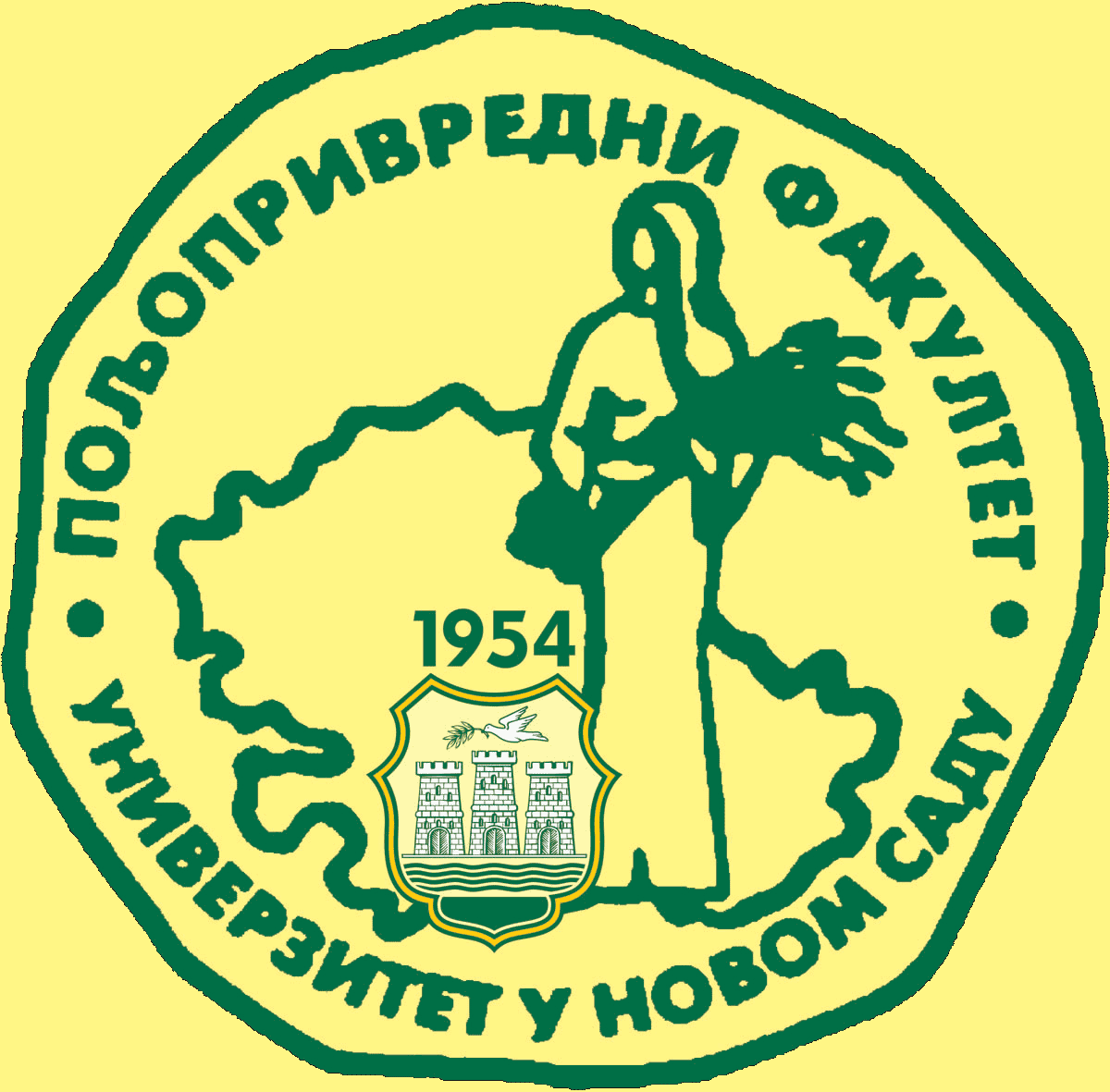 Study Programme AccreditationUNDERGRADUATE ACADEMIC STUDIES                           AGRICULTURAL TOURISM AND RURAL DEVELOPMENT                 Table 5.2 Course specificationTable 5.2 Course specificationTable 5.2 Course specificationCourse:Course:Field and Vegetable Crops ProductionField and Vegetable Crops ProductionField and Vegetable Crops ProductionField and Vegetable Crops ProductionField and Vegetable Crops ProductionField and Vegetable Crops ProductionField and Vegetable Crops ProductionField and Vegetable Crops ProductionField and Vegetable Crops ProductionField and Vegetable Crops ProductionField and Vegetable Crops ProductionField and Vegetable Crops ProductionCourse id: 7ОАТ1О03Course id: 7ОАТ1О03Field and Vegetable Crops ProductionField and Vegetable Crops ProductionField and Vegetable Crops ProductionField and Vegetable Crops ProductionField and Vegetable Crops ProductionField and Vegetable Crops ProductionField and Vegetable Crops ProductionField and Vegetable Crops ProductionField and Vegetable Crops ProductionField and Vegetable Crops ProductionField and Vegetable Crops ProductionField and Vegetable Crops ProductionNumber of ECTS: 6Number of ECTS: 6Field and Vegetable Crops ProductionField and Vegetable Crops ProductionField and Vegetable Crops ProductionField and Vegetable Crops ProductionField and Vegetable Crops ProductionField and Vegetable Crops ProductionField and Vegetable Crops ProductionField and Vegetable Crops ProductionField and Vegetable Crops ProductionField and Vegetable Crops ProductionField and Vegetable Crops ProductionField and Vegetable Crops ProductionTeacher:Teacher:Ph.D. Branko Marinkovic;  Ph.D. Žarko Ilin; contributors: Ph.D. Goran Jaćimović, M.Sc. Boris AdamovićPh.D. Branko Marinkovic;  Ph.D. Žarko Ilin; contributors: Ph.D. Goran Jaćimović, M.Sc. Boris AdamovićPh.D. Branko Marinkovic;  Ph.D. Žarko Ilin; contributors: Ph.D. Goran Jaćimović, M.Sc. Boris AdamovićPh.D. Branko Marinkovic;  Ph.D. Žarko Ilin; contributors: Ph.D. Goran Jaćimović, M.Sc. Boris AdamovićPh.D. Branko Marinkovic;  Ph.D. Žarko Ilin; contributors: Ph.D. Goran Jaćimović, M.Sc. Boris AdamovićPh.D. Branko Marinkovic;  Ph.D. Žarko Ilin; contributors: Ph.D. Goran Jaćimović, M.Sc. Boris AdamovićPh.D. Branko Marinkovic;  Ph.D. Žarko Ilin; contributors: Ph.D. Goran Jaćimović, M.Sc. Boris AdamovićPh.D. Branko Marinkovic;  Ph.D. Žarko Ilin; contributors: Ph.D. Goran Jaćimović, M.Sc. Boris AdamovićPh.D. Branko Marinkovic;  Ph.D. Žarko Ilin; contributors: Ph.D. Goran Jaćimović, M.Sc. Boris AdamovićPh.D. Branko Marinkovic;  Ph.D. Žarko Ilin; contributors: Ph.D. Goran Jaćimović, M.Sc. Boris AdamovićPh.D. Branko Marinkovic;  Ph.D. Žarko Ilin; contributors: Ph.D. Goran Jaćimović, M.Sc. Boris AdamovićPh.D. Branko Marinkovic;  Ph.D. Žarko Ilin; contributors: Ph.D. Goran Jaćimović, M.Sc. Boris AdamovićCourse statusCourse statusMandatoryMandatoryMandatoryMandatoryMandatoryMandatoryMandatoryMandatoryMandatoryMandatoryMandatoryMandatoryNumber of active teaching classes (weekly)Number of active teaching classes (weekly)Number of active teaching classes (weekly)Number of active teaching classes (weekly)Number of active teaching classes (weekly)Number of active teaching classes (weekly)Number of active teaching classes (weekly)Number of active teaching classes (weekly)Number of active teaching classes (weekly)Number of active teaching classes (weekly)Number of active teaching classes (weekly)Number of active teaching classes (weekly)Number of active teaching classes (weekly)Number of active teaching classes (weekly)Lectures: 3Lectures: 3Practical classes: 2Practical classes: 2Practical classes: 2Practical classes: 2Other teaching types:Other teaching types:Other teaching types:Study research work:Study research work:Other classes:Other classes:Other classes:Precondition coursesPrecondition coursesNone/navesti ako imaNone/navesti ako imaNone/navesti ako imaNone/navesti ako imaNone/navesti ako imaNone/navesti ako imaNone/navesti ako imaNone/navesti ako imaNone/navesti ako imaNone/navesti ako imaNone/navesti ako imaNone/navesti ako imaEducational goalThe aim of the course is that students learn how to in conditions of Serbia can achieve higher and stable yields of good quality with satisfactory profitability and conservation of agro ecosystems.Educational goalThe aim of the course is that students learn how to in conditions of Serbia can achieve higher and stable yields of good quality with satisfactory profitability and conservation of agro ecosystems.Educational goalThe aim of the course is that students learn how to in conditions of Serbia can achieve higher and stable yields of good quality with satisfactory profitability and conservation of agro ecosystems.Educational goalThe aim of the course is that students learn how to in conditions of Serbia can achieve higher and stable yields of good quality with satisfactory profitability and conservation of agro ecosystems.Educational goalThe aim of the course is that students learn how to in conditions of Serbia can achieve higher and stable yields of good quality with satisfactory profitability and conservation of agro ecosystems.Educational goalThe aim of the course is that students learn how to in conditions of Serbia can achieve higher and stable yields of good quality with satisfactory profitability and conservation of agro ecosystems.Educational goalThe aim of the course is that students learn how to in conditions of Serbia can achieve higher and stable yields of good quality with satisfactory profitability and conservation of agro ecosystems.Educational goalThe aim of the course is that students learn how to in conditions of Serbia can achieve higher and stable yields of good quality with satisfactory profitability and conservation of agro ecosystems.Educational goalThe aim of the course is that students learn how to in conditions of Serbia can achieve higher and stable yields of good quality with satisfactory profitability and conservation of agro ecosystems.Educational goalThe aim of the course is that students learn how to in conditions of Serbia can achieve higher and stable yields of good quality with satisfactory profitability and conservation of agro ecosystems.Educational goalThe aim of the course is that students learn how to in conditions of Serbia can achieve higher and stable yields of good quality with satisfactory profitability and conservation of agro ecosystems.Educational goalThe aim of the course is that students learn how to in conditions of Serbia can achieve higher and stable yields of good quality with satisfactory profitability and conservation of agro ecosystems.Educational goalThe aim of the course is that students learn how to in conditions of Serbia can achieve higher and stable yields of good quality with satisfactory profitability and conservation of agro ecosystems.Educational goalThe aim of the course is that students learn how to in conditions of Serbia can achieve higher and stable yields of good quality with satisfactory profitability and conservation of agro ecosystems.Educational outcomesAfter completion of lectures and exercises student will be qualified and informed with the basic elements of growing technology of field and vegetable crops. After passing the exam, the candidate will be qualified to lead the production of cultivated plants and to be successful in this production; and will be trained to combine the knowledge, ability and skills with the given environmental and edaphic conditions.Educational outcomesAfter completion of lectures and exercises student will be qualified and informed with the basic elements of growing technology of field and vegetable crops. After passing the exam, the candidate will be qualified to lead the production of cultivated plants and to be successful in this production; and will be trained to combine the knowledge, ability and skills with the given environmental and edaphic conditions.Educational outcomesAfter completion of lectures and exercises student will be qualified and informed with the basic elements of growing technology of field and vegetable crops. After passing the exam, the candidate will be qualified to lead the production of cultivated plants and to be successful in this production; and will be trained to combine the knowledge, ability and skills with the given environmental and edaphic conditions.Educational outcomesAfter completion of lectures and exercises student will be qualified and informed with the basic elements of growing technology of field and vegetable crops. After passing the exam, the candidate will be qualified to lead the production of cultivated plants and to be successful in this production; and will be trained to combine the knowledge, ability and skills with the given environmental and edaphic conditions.Educational outcomesAfter completion of lectures and exercises student will be qualified and informed with the basic elements of growing technology of field and vegetable crops. After passing the exam, the candidate will be qualified to lead the production of cultivated plants and to be successful in this production; and will be trained to combine the knowledge, ability and skills with the given environmental and edaphic conditions.Educational outcomesAfter completion of lectures and exercises student will be qualified and informed with the basic elements of growing technology of field and vegetable crops. After passing the exam, the candidate will be qualified to lead the production of cultivated plants and to be successful in this production; and will be trained to combine the knowledge, ability and skills with the given environmental and edaphic conditions.Educational outcomesAfter completion of lectures and exercises student will be qualified and informed with the basic elements of growing technology of field and vegetable crops. After passing the exam, the candidate will be qualified to lead the production of cultivated plants and to be successful in this production; and will be trained to combine the knowledge, ability and skills with the given environmental and edaphic conditions.Educational outcomesAfter completion of lectures and exercises student will be qualified and informed with the basic elements of growing technology of field and vegetable crops. After passing the exam, the candidate will be qualified to lead the production of cultivated plants and to be successful in this production; and will be trained to combine the knowledge, ability and skills with the given environmental and edaphic conditions.Educational outcomesAfter completion of lectures and exercises student will be qualified and informed with the basic elements of growing technology of field and vegetable crops. After passing the exam, the candidate will be qualified to lead the production of cultivated plants and to be successful in this production; and will be trained to combine the knowledge, ability and skills with the given environmental and edaphic conditions.Educational outcomesAfter completion of lectures and exercises student will be qualified and informed with the basic elements of growing technology of field and vegetable crops. After passing the exam, the candidate will be qualified to lead the production of cultivated plants and to be successful in this production; and will be trained to combine the knowledge, ability and skills with the given environmental and edaphic conditions.Educational outcomesAfter completion of lectures and exercises student will be qualified and informed with the basic elements of growing technology of field and vegetable crops. After passing the exam, the candidate will be qualified to lead the production of cultivated plants and to be successful in this production; and will be trained to combine the knowledge, ability and skills with the given environmental and edaphic conditions.Educational outcomesAfter completion of lectures and exercises student will be qualified and informed with the basic elements of growing technology of field and vegetable crops. After passing the exam, the candidate will be qualified to lead the production of cultivated plants and to be successful in this production; and will be trained to combine the knowledge, ability and skills with the given environmental and edaphic conditions.Educational outcomesAfter completion of lectures and exercises student will be qualified and informed with the basic elements of growing technology of field and vegetable crops. After passing the exam, the candidate will be qualified to lead the production of cultivated plants and to be successful in this production; and will be trained to combine the knowledge, ability and skills with the given environmental and edaphic conditions.Educational outcomesAfter completion of lectures and exercises student will be qualified and informed with the basic elements of growing technology of field and vegetable crops. After passing the exam, the candidate will be qualified to lead the production of cultivated plants and to be successful in this production; and will be trained to combine the knowledge, ability and skills with the given environmental and edaphic conditions.Course contentTheoretical teaching: In the part of field crops will be studied the next plant species: wheat, barley, corn, beans, soybeans, peas, sunflower, canola, hemp, sugar beets, potatoes, tobacco and alfalfa. From vegetable crops will be studied: carrots, parsley, celery, parsnip, beetroot, radish, onion, garlic, leek, shallot, welsh onion, cabbage, kale, cauliflower, broccoli, brussels sprouts, collards, cabbage, Chinese and Peking cabbage, lettuce, spinach, endive, tomatoes, peppers, eggplant, cucumber, melon, watermelon, pumpkin, green peas, green beans, asparagus, artichokes, rhubarb, horseradish.  At each crop will be studied the following: 1. General characteristics: economic importance, area and yields in the world and in our country, geographic distribution and origin of the species. 2. Biological characteristics and requirements for growing conditions in the vegetation period and phonological stages. 3. Production Technology: crop rotation,  selection of preceding crops and suitability of each crops for the next crop, tillage and seedbed preparation; fertilization (manner, time, relation of N:P:K, quantity of this nutrients and some specificity of crops); sowing (varieties and hybrids, seed quality and seed preparation, sowing time and method of planting, ie, sowing rate and density of crops with emphasis on varietal specificity) and depth of sowing; crop care (fight against weeds, pests and diseases, fertilization with nitrogen – topdressing and specific measures of care); harvest (physiological and technological maturity, moment and way of harvesting, machines for harvest and storage). Through teaching of the production technology will be constantly emphasizes the role and importance of timely and quality of performance of all agro-technical measures and the possibility of rationalization of production processes by using the latest achievements of science and practice.Practical exercises: Introduce students to the botanical division, morphological characteristics and developmental stages of the plants specified, using slides, and fresh and dry material from the laboratory.Course contentTheoretical teaching: In the part of field crops will be studied the next plant species: wheat, barley, corn, beans, soybeans, peas, sunflower, canola, hemp, sugar beets, potatoes, tobacco and alfalfa. From vegetable crops will be studied: carrots, parsley, celery, parsnip, beetroot, radish, onion, garlic, leek, shallot, welsh onion, cabbage, kale, cauliflower, broccoli, brussels sprouts, collards, cabbage, Chinese and Peking cabbage, lettuce, spinach, endive, tomatoes, peppers, eggplant, cucumber, melon, watermelon, pumpkin, green peas, green beans, asparagus, artichokes, rhubarb, horseradish.  At each crop will be studied the following: 1. General characteristics: economic importance, area and yields in the world and in our country, geographic distribution and origin of the species. 2. Biological characteristics and requirements for growing conditions in the vegetation period and phonological stages. 3. Production Technology: crop rotation,  selection of preceding crops and suitability of each crops for the next crop, tillage and seedbed preparation; fertilization (manner, time, relation of N:P:K, quantity of this nutrients and some specificity of crops); sowing (varieties and hybrids, seed quality and seed preparation, sowing time and method of planting, ie, sowing rate and density of crops with emphasis on varietal specificity) and depth of sowing; crop care (fight against weeds, pests and diseases, fertilization with nitrogen – topdressing and specific measures of care); harvest (physiological and technological maturity, moment and way of harvesting, machines for harvest and storage). Through teaching of the production technology will be constantly emphasizes the role and importance of timely and quality of performance of all agro-technical measures and the possibility of rationalization of production processes by using the latest achievements of science and practice.Practical exercises: Introduce students to the botanical division, morphological characteristics and developmental stages of the plants specified, using slides, and fresh and dry material from the laboratory.Course contentTheoretical teaching: In the part of field crops will be studied the next plant species: wheat, barley, corn, beans, soybeans, peas, sunflower, canola, hemp, sugar beets, potatoes, tobacco and alfalfa. From vegetable crops will be studied: carrots, parsley, celery, parsnip, beetroot, radish, onion, garlic, leek, shallot, welsh onion, cabbage, kale, cauliflower, broccoli, brussels sprouts, collards, cabbage, Chinese and Peking cabbage, lettuce, spinach, endive, tomatoes, peppers, eggplant, cucumber, melon, watermelon, pumpkin, green peas, green beans, asparagus, artichokes, rhubarb, horseradish.  At each crop will be studied the following: 1. General characteristics: economic importance, area and yields in the world and in our country, geographic distribution and origin of the species. 2. Biological characteristics and requirements for growing conditions in the vegetation period and phonological stages. 3. Production Technology: crop rotation,  selection of preceding crops and suitability of each crops for the next crop, tillage and seedbed preparation; fertilization (manner, time, relation of N:P:K, quantity of this nutrients and some specificity of crops); sowing (varieties and hybrids, seed quality and seed preparation, sowing time and method of planting, ie, sowing rate and density of crops with emphasis on varietal specificity) and depth of sowing; crop care (fight against weeds, pests and diseases, fertilization with nitrogen – topdressing and specific measures of care); harvest (physiological and technological maturity, moment and way of harvesting, machines for harvest and storage). Through teaching of the production technology will be constantly emphasizes the role and importance of timely and quality of performance of all agro-technical measures and the possibility of rationalization of production processes by using the latest achievements of science and practice.Practical exercises: Introduce students to the botanical division, morphological characteristics and developmental stages of the plants specified, using slides, and fresh and dry material from the laboratory.Course contentTheoretical teaching: In the part of field crops will be studied the next plant species: wheat, barley, corn, beans, soybeans, peas, sunflower, canola, hemp, sugar beets, potatoes, tobacco and alfalfa. From vegetable crops will be studied: carrots, parsley, celery, parsnip, beetroot, radish, onion, garlic, leek, shallot, welsh onion, cabbage, kale, cauliflower, broccoli, brussels sprouts, collards, cabbage, Chinese and Peking cabbage, lettuce, spinach, endive, tomatoes, peppers, eggplant, cucumber, melon, watermelon, pumpkin, green peas, green beans, asparagus, artichokes, rhubarb, horseradish.  At each crop will be studied the following: 1. General characteristics: economic importance, area and yields in the world and in our country, geographic distribution and origin of the species. 2. Biological characteristics and requirements for growing conditions in the vegetation period and phonological stages. 3. Production Technology: crop rotation,  selection of preceding crops and suitability of each crops for the next crop, tillage and seedbed preparation; fertilization (manner, time, relation of N:P:K, quantity of this nutrients and some specificity of crops); sowing (varieties and hybrids, seed quality and seed preparation, sowing time and method of planting, ie, sowing rate and density of crops with emphasis on varietal specificity) and depth of sowing; crop care (fight against weeds, pests and diseases, fertilization with nitrogen – topdressing and specific measures of care); harvest (physiological and technological maturity, moment and way of harvesting, machines for harvest and storage). Through teaching of the production technology will be constantly emphasizes the role and importance of timely and quality of performance of all agro-technical measures and the possibility of rationalization of production processes by using the latest achievements of science and practice.Practical exercises: Introduce students to the botanical division, morphological characteristics and developmental stages of the plants specified, using slides, and fresh and dry material from the laboratory.Course contentTheoretical teaching: In the part of field crops will be studied the next plant species: wheat, barley, corn, beans, soybeans, peas, sunflower, canola, hemp, sugar beets, potatoes, tobacco and alfalfa. From vegetable crops will be studied: carrots, parsley, celery, parsnip, beetroot, radish, onion, garlic, leek, shallot, welsh onion, cabbage, kale, cauliflower, broccoli, brussels sprouts, collards, cabbage, Chinese and Peking cabbage, lettuce, spinach, endive, tomatoes, peppers, eggplant, cucumber, melon, watermelon, pumpkin, green peas, green beans, asparagus, artichokes, rhubarb, horseradish.  At each crop will be studied the following: 1. General characteristics: economic importance, area and yields in the world and in our country, geographic distribution and origin of the species. 2. Biological characteristics and requirements for growing conditions in the vegetation period and phonological stages. 3. Production Technology: crop rotation,  selection of preceding crops and suitability of each crops for the next crop, tillage and seedbed preparation; fertilization (manner, time, relation of N:P:K, quantity of this nutrients and some specificity of crops); sowing (varieties and hybrids, seed quality and seed preparation, sowing time and method of planting, ie, sowing rate and density of crops with emphasis on varietal specificity) and depth of sowing; crop care (fight against weeds, pests and diseases, fertilization with nitrogen – topdressing and specific measures of care); harvest (physiological and technological maturity, moment and way of harvesting, machines for harvest and storage). Through teaching of the production technology will be constantly emphasizes the role and importance of timely and quality of performance of all agro-technical measures and the possibility of rationalization of production processes by using the latest achievements of science and practice.Practical exercises: Introduce students to the botanical division, morphological characteristics and developmental stages of the plants specified, using slides, and fresh and dry material from the laboratory.Course contentTheoretical teaching: In the part of field crops will be studied the next plant species: wheat, barley, corn, beans, soybeans, peas, sunflower, canola, hemp, sugar beets, potatoes, tobacco and alfalfa. From vegetable crops will be studied: carrots, parsley, celery, parsnip, beetroot, radish, onion, garlic, leek, shallot, welsh onion, cabbage, kale, cauliflower, broccoli, brussels sprouts, collards, cabbage, Chinese and Peking cabbage, lettuce, spinach, endive, tomatoes, peppers, eggplant, cucumber, melon, watermelon, pumpkin, green peas, green beans, asparagus, artichokes, rhubarb, horseradish.  At each crop will be studied the following: 1. General characteristics: economic importance, area and yields in the world and in our country, geographic distribution and origin of the species. 2. Biological characteristics and requirements for growing conditions in the vegetation period and phonological stages. 3. Production Technology: crop rotation,  selection of preceding crops and suitability of each crops for the next crop, tillage and seedbed preparation; fertilization (manner, time, relation of N:P:K, quantity of this nutrients and some specificity of crops); sowing (varieties and hybrids, seed quality and seed preparation, sowing time and method of planting, ie, sowing rate and density of crops with emphasis on varietal specificity) and depth of sowing; crop care (fight against weeds, pests and diseases, fertilization with nitrogen – topdressing and specific measures of care); harvest (physiological and technological maturity, moment and way of harvesting, machines for harvest and storage). Through teaching of the production technology will be constantly emphasizes the role and importance of timely and quality of performance of all agro-technical measures and the possibility of rationalization of production processes by using the latest achievements of science and practice.Practical exercises: Introduce students to the botanical division, morphological characteristics and developmental stages of the plants specified, using slides, and fresh and dry material from the laboratory.Course contentTheoretical teaching: In the part of field crops will be studied the next plant species: wheat, barley, corn, beans, soybeans, peas, sunflower, canola, hemp, sugar beets, potatoes, tobacco and alfalfa. From vegetable crops will be studied: carrots, parsley, celery, parsnip, beetroot, radish, onion, garlic, leek, shallot, welsh onion, cabbage, kale, cauliflower, broccoli, brussels sprouts, collards, cabbage, Chinese and Peking cabbage, lettuce, spinach, endive, tomatoes, peppers, eggplant, cucumber, melon, watermelon, pumpkin, green peas, green beans, asparagus, artichokes, rhubarb, horseradish.  At each crop will be studied the following: 1. General characteristics: economic importance, area and yields in the world and in our country, geographic distribution and origin of the species. 2. Biological characteristics and requirements for growing conditions in the vegetation period and phonological stages. 3. Production Technology: crop rotation,  selection of preceding crops and suitability of each crops for the next crop, tillage and seedbed preparation; fertilization (manner, time, relation of N:P:K, quantity of this nutrients and some specificity of crops); sowing (varieties and hybrids, seed quality and seed preparation, sowing time and method of planting, ie, sowing rate and density of crops with emphasis on varietal specificity) and depth of sowing; crop care (fight against weeds, pests and diseases, fertilization with nitrogen – topdressing and specific measures of care); harvest (physiological and technological maturity, moment and way of harvesting, machines for harvest and storage). Through teaching of the production technology will be constantly emphasizes the role and importance of timely and quality of performance of all agro-technical measures and the possibility of rationalization of production processes by using the latest achievements of science and practice.Practical exercises: Introduce students to the botanical division, morphological characteristics and developmental stages of the plants specified, using slides, and fresh and dry material from the laboratory.Course contentTheoretical teaching: In the part of field crops will be studied the next plant species: wheat, barley, corn, beans, soybeans, peas, sunflower, canola, hemp, sugar beets, potatoes, tobacco and alfalfa. From vegetable crops will be studied: carrots, parsley, celery, parsnip, beetroot, radish, onion, garlic, leek, shallot, welsh onion, cabbage, kale, cauliflower, broccoli, brussels sprouts, collards, cabbage, Chinese and Peking cabbage, lettuce, spinach, endive, tomatoes, peppers, eggplant, cucumber, melon, watermelon, pumpkin, green peas, green beans, asparagus, artichokes, rhubarb, horseradish.  At each crop will be studied the following: 1. General characteristics: economic importance, area and yields in the world and in our country, geographic distribution and origin of the species. 2. Biological characteristics and requirements for growing conditions in the vegetation period and phonological stages. 3. Production Technology: crop rotation,  selection of preceding crops and suitability of each crops for the next crop, tillage and seedbed preparation; fertilization (manner, time, relation of N:P:K, quantity of this nutrients and some specificity of crops); sowing (varieties and hybrids, seed quality and seed preparation, sowing time and method of planting, ie, sowing rate and density of crops with emphasis on varietal specificity) and depth of sowing; crop care (fight against weeds, pests and diseases, fertilization with nitrogen – topdressing and specific measures of care); harvest (physiological and technological maturity, moment and way of harvesting, machines for harvest and storage). Through teaching of the production technology will be constantly emphasizes the role and importance of timely and quality of performance of all agro-technical measures and the possibility of rationalization of production processes by using the latest achievements of science and practice.Practical exercises: Introduce students to the botanical division, morphological characteristics and developmental stages of the plants specified, using slides, and fresh and dry material from the laboratory.Course contentTheoretical teaching: In the part of field crops will be studied the next plant species: wheat, barley, corn, beans, soybeans, peas, sunflower, canola, hemp, sugar beets, potatoes, tobacco and alfalfa. From vegetable crops will be studied: carrots, parsley, celery, parsnip, beetroot, radish, onion, garlic, leek, shallot, welsh onion, cabbage, kale, cauliflower, broccoli, brussels sprouts, collards, cabbage, Chinese and Peking cabbage, lettuce, spinach, endive, tomatoes, peppers, eggplant, cucumber, melon, watermelon, pumpkin, green peas, green beans, asparagus, artichokes, rhubarb, horseradish.  At each crop will be studied the following: 1. General characteristics: economic importance, area and yields in the world and in our country, geographic distribution and origin of the species. 2. Biological characteristics and requirements for growing conditions in the vegetation period and phonological stages. 3. Production Technology: crop rotation,  selection of preceding crops and suitability of each crops for the next crop, tillage and seedbed preparation; fertilization (manner, time, relation of N:P:K, quantity of this nutrients and some specificity of crops); sowing (varieties and hybrids, seed quality and seed preparation, sowing time and method of planting, ie, sowing rate and density of crops with emphasis on varietal specificity) and depth of sowing; crop care (fight against weeds, pests and diseases, fertilization with nitrogen – topdressing and specific measures of care); harvest (physiological and technological maturity, moment and way of harvesting, machines for harvest and storage). Through teaching of the production technology will be constantly emphasizes the role and importance of timely and quality of performance of all agro-technical measures and the possibility of rationalization of production processes by using the latest achievements of science and practice.Practical exercises: Introduce students to the botanical division, morphological characteristics and developmental stages of the plants specified, using slides, and fresh and dry material from the laboratory.Course contentTheoretical teaching: In the part of field crops will be studied the next plant species: wheat, barley, corn, beans, soybeans, peas, sunflower, canola, hemp, sugar beets, potatoes, tobacco and alfalfa. From vegetable crops will be studied: carrots, parsley, celery, parsnip, beetroot, radish, onion, garlic, leek, shallot, welsh onion, cabbage, kale, cauliflower, broccoli, brussels sprouts, collards, cabbage, Chinese and Peking cabbage, lettuce, spinach, endive, tomatoes, peppers, eggplant, cucumber, melon, watermelon, pumpkin, green peas, green beans, asparagus, artichokes, rhubarb, horseradish.  At each crop will be studied the following: 1. General characteristics: economic importance, area and yields in the world and in our country, geographic distribution and origin of the species. 2. Biological characteristics and requirements for growing conditions in the vegetation period and phonological stages. 3. Production Technology: crop rotation,  selection of preceding crops and suitability of each crops for the next crop, tillage and seedbed preparation; fertilization (manner, time, relation of N:P:K, quantity of this nutrients and some specificity of crops); sowing (varieties and hybrids, seed quality and seed preparation, sowing time and method of planting, ie, sowing rate and density of crops with emphasis on varietal specificity) and depth of sowing; crop care (fight against weeds, pests and diseases, fertilization with nitrogen – topdressing and specific measures of care); harvest (physiological and technological maturity, moment and way of harvesting, machines for harvest and storage). Through teaching of the production technology will be constantly emphasizes the role and importance of timely and quality of performance of all agro-technical measures and the possibility of rationalization of production processes by using the latest achievements of science and practice.Practical exercises: Introduce students to the botanical division, morphological characteristics and developmental stages of the plants specified, using slides, and fresh and dry material from the laboratory.Course contentTheoretical teaching: In the part of field crops will be studied the next plant species: wheat, barley, corn, beans, soybeans, peas, sunflower, canola, hemp, sugar beets, potatoes, tobacco and alfalfa. From vegetable crops will be studied: carrots, parsley, celery, parsnip, beetroot, radish, onion, garlic, leek, shallot, welsh onion, cabbage, kale, cauliflower, broccoli, brussels sprouts, collards, cabbage, Chinese and Peking cabbage, lettuce, spinach, endive, tomatoes, peppers, eggplant, cucumber, melon, watermelon, pumpkin, green peas, green beans, asparagus, artichokes, rhubarb, horseradish.  At each crop will be studied the following: 1. General characteristics: economic importance, area and yields in the world and in our country, geographic distribution and origin of the species. 2. Biological characteristics and requirements for growing conditions in the vegetation period and phonological stages. 3. Production Technology: crop rotation,  selection of preceding crops and suitability of each crops for the next crop, tillage and seedbed preparation; fertilization (manner, time, relation of N:P:K, quantity of this nutrients and some specificity of crops); sowing (varieties and hybrids, seed quality and seed preparation, sowing time and method of planting, ie, sowing rate and density of crops with emphasis on varietal specificity) and depth of sowing; crop care (fight against weeds, pests and diseases, fertilization with nitrogen – topdressing and specific measures of care); harvest (physiological and technological maturity, moment and way of harvesting, machines for harvest and storage). Through teaching of the production technology will be constantly emphasizes the role and importance of timely and quality of performance of all agro-technical measures and the possibility of rationalization of production processes by using the latest achievements of science and practice.Practical exercises: Introduce students to the botanical division, morphological characteristics and developmental stages of the plants specified, using slides, and fresh and dry material from the laboratory.Course contentTheoretical teaching: In the part of field crops will be studied the next plant species: wheat, barley, corn, beans, soybeans, peas, sunflower, canola, hemp, sugar beets, potatoes, tobacco and alfalfa. From vegetable crops will be studied: carrots, parsley, celery, parsnip, beetroot, radish, onion, garlic, leek, shallot, welsh onion, cabbage, kale, cauliflower, broccoli, brussels sprouts, collards, cabbage, Chinese and Peking cabbage, lettuce, spinach, endive, tomatoes, peppers, eggplant, cucumber, melon, watermelon, pumpkin, green peas, green beans, asparagus, artichokes, rhubarb, horseradish.  At each crop will be studied the following: 1. General characteristics: economic importance, area and yields in the world and in our country, geographic distribution and origin of the species. 2. Biological characteristics and requirements for growing conditions in the vegetation period and phonological stages. 3. Production Technology: crop rotation,  selection of preceding crops and suitability of each crops for the next crop, tillage and seedbed preparation; fertilization (manner, time, relation of N:P:K, quantity of this nutrients and some specificity of crops); sowing (varieties and hybrids, seed quality and seed preparation, sowing time and method of planting, ie, sowing rate and density of crops with emphasis on varietal specificity) and depth of sowing; crop care (fight against weeds, pests and diseases, fertilization with nitrogen – topdressing and specific measures of care); harvest (physiological and technological maturity, moment and way of harvesting, machines for harvest and storage). Through teaching of the production technology will be constantly emphasizes the role and importance of timely and quality of performance of all agro-technical measures and the possibility of rationalization of production processes by using the latest achievements of science and practice.Practical exercises: Introduce students to the botanical division, morphological characteristics and developmental stages of the plants specified, using slides, and fresh and dry material from the laboratory.Course contentTheoretical teaching: In the part of field crops will be studied the next plant species: wheat, barley, corn, beans, soybeans, peas, sunflower, canola, hemp, sugar beets, potatoes, tobacco and alfalfa. From vegetable crops will be studied: carrots, parsley, celery, parsnip, beetroot, radish, onion, garlic, leek, shallot, welsh onion, cabbage, kale, cauliflower, broccoli, brussels sprouts, collards, cabbage, Chinese and Peking cabbage, lettuce, spinach, endive, tomatoes, peppers, eggplant, cucumber, melon, watermelon, pumpkin, green peas, green beans, asparagus, artichokes, rhubarb, horseradish.  At each crop will be studied the following: 1. General characteristics: economic importance, area and yields in the world and in our country, geographic distribution and origin of the species. 2. Biological characteristics and requirements for growing conditions in the vegetation period and phonological stages. 3. Production Technology: crop rotation,  selection of preceding crops and suitability of each crops for the next crop, tillage and seedbed preparation; fertilization (manner, time, relation of N:P:K, quantity of this nutrients and some specificity of crops); sowing (varieties and hybrids, seed quality and seed preparation, sowing time and method of planting, ie, sowing rate and density of crops with emphasis on varietal specificity) and depth of sowing; crop care (fight against weeds, pests and diseases, fertilization with nitrogen – topdressing and specific measures of care); harvest (physiological and technological maturity, moment and way of harvesting, machines for harvest and storage). Through teaching of the production technology will be constantly emphasizes the role and importance of timely and quality of performance of all agro-technical measures and the possibility of rationalization of production processes by using the latest achievements of science and practice.Practical exercises: Introduce students to the botanical division, morphological characteristics and developmental stages of the plants specified, using slides, and fresh and dry material from the laboratory.Course contentTheoretical teaching: In the part of field crops will be studied the next plant species: wheat, barley, corn, beans, soybeans, peas, sunflower, canola, hemp, sugar beets, potatoes, tobacco and alfalfa. From vegetable crops will be studied: carrots, parsley, celery, parsnip, beetroot, radish, onion, garlic, leek, shallot, welsh onion, cabbage, kale, cauliflower, broccoli, brussels sprouts, collards, cabbage, Chinese and Peking cabbage, lettuce, spinach, endive, tomatoes, peppers, eggplant, cucumber, melon, watermelon, pumpkin, green peas, green beans, asparagus, artichokes, rhubarb, horseradish.  At each crop will be studied the following: 1. General characteristics: economic importance, area and yields in the world and in our country, geographic distribution and origin of the species. 2. Biological characteristics and requirements for growing conditions in the vegetation period and phonological stages. 3. Production Technology: crop rotation,  selection of preceding crops and suitability of each crops for the next crop, tillage and seedbed preparation; fertilization (manner, time, relation of N:P:K, quantity of this nutrients and some specificity of crops); sowing (varieties and hybrids, seed quality and seed preparation, sowing time and method of planting, ie, sowing rate and density of crops with emphasis on varietal specificity) and depth of sowing; crop care (fight against weeds, pests and diseases, fertilization with nitrogen – topdressing and specific measures of care); harvest (physiological and technological maturity, moment and way of harvesting, machines for harvest and storage). Through teaching of the production technology will be constantly emphasizes the role and importance of timely and quality of performance of all agro-technical measures and the possibility of rationalization of production processes by using the latest achievements of science and practice.Practical exercises: Introduce students to the botanical division, morphological characteristics and developmental stages of the plants specified, using slides, and fresh and dry material from the laboratory.Teaching methodsLectures, Practice/ Practical classes, ConsultationsTeaching methodsLectures, Practice/ Practical classes, ConsultationsTeaching methodsLectures, Practice/ Practical classes, ConsultationsTeaching methodsLectures, Practice/ Practical classes, ConsultationsTeaching methodsLectures, Practice/ Practical classes, ConsultationsTeaching methodsLectures, Practice/ Practical classes, ConsultationsTeaching methodsLectures, Practice/ Practical classes, ConsultationsTeaching methodsLectures, Practice/ Practical classes, ConsultationsTeaching methodsLectures, Practice/ Practical classes, ConsultationsTeaching methodsLectures, Practice/ Practical classes, ConsultationsTeaching methodsLectures, Practice/ Practical classes, ConsultationsTeaching methodsLectures, Practice/ Practical classes, ConsultationsTeaching methodsLectures, Practice/ Practical classes, ConsultationsTeaching methodsLectures, Practice/ Practical classes, ConsultationsKnowledge evaluation (maximum 100 points)Knowledge evaluation (maximum 100 points)Knowledge evaluation (maximum 100 points)Knowledge evaluation (maximum 100 points)Knowledge evaluation (maximum 100 points)Knowledge evaluation (maximum 100 points)Knowledge evaluation (maximum 100 points)Knowledge evaluation (maximum 100 points)Knowledge evaluation (maximum 100 points)Knowledge evaluation (maximum 100 points)Knowledge evaluation (maximum 100 points)Knowledge evaluation (maximum 100 points)Knowledge evaluation (maximum 100 points)Knowledge evaluation (maximum 100 points)Pre-examination obligationsPre-examination obligationsPre-examination obligationsMandatoryMandatoryPointsPointsFinal examFinal examFinal examMandatoryMandatoryPointsPointsActivity during lecturesActivity during lecturesActivity during lecturesYesYes6 (field crops) + 4 (vegetable crops)6 (field crops) + 4 (vegetable crops)Oral part of the examOral part of the examOral part of the examYesYes42 (field crops) + 28 (vegetable crops)42 (field crops) + 28 (vegetable crops)ColloquiumColloquiumColloquiumYesYes12 (field crops) + 8 (vegetable crops)12 (field crops) + 8 (vegetable crops)Literature Literature Literature Literature Literature Literature Literature Literature Literature Literature Literature Literature Literature Literature Ord.AuthorAuthorAuthorTitleTitleTitleTitlePublisherPublisherPublisherPublisherPublisherYearBharat P. SinghBharat P. SinghBharat P. SinghIndustrial Crops and UsesIndustrial Crops and UsesIndustrial Crops and UsesIndustrial Crops and UsesFort Valley State University, Fort Valley, Georgia, USA, CAB International Fort Valley State University, Fort Valley, Georgia, USA, CAB International Fort Valley State University, Fort Valley, Georgia, USA, CAB International Fort Valley State University, Fort Valley, Georgia, USA, CAB International Fort Valley State University, Fort Valley, Georgia, USA, CAB International 2010John H. Martin, Richard P. Waldren, David L. StampJohn H. Martin, Richard P. Waldren, David L. StampJohn H. Martin, Richard P. Waldren, David L. StampPrinciples of Field Crop ProductionPrinciples of Field Crop ProductionPrinciples of Field Crop ProductionPrinciples of Field Crop ProductionPearson Education Inc., Upper Saddle River, New Jersey, Columbus, Ohio, USAPearson Education Inc., Upper Saddle River, New Jersey, Columbus, Ohio, USAPearson Education Inc., Upper Saddle River, New Jersey, Columbus, Ohio, USAPearson Education Inc., Upper Saddle River, New Jersey, Columbus, Ohio, USAPearson Education Inc., Upper Saddle River, New Jersey, Columbus, Ohio, USA2006Robert G. Hoeft, Emerson D. Nafziger, Richard R. Johnson and Samuel R. AldrichRobert G. Hoeft, Emerson D. Nafziger, Richard R. Johnson and Samuel R. AldrichRobert G. Hoeft, Emerson D. Nafziger, Richard R. Johnson and Samuel R. AldrichModern corn and soybean productionModern corn and soybean productionModern corn and soybean productionModern corn and soybean productionMCSP Publications; 1st editionMCSP Publications; 1st editionMCSP Publications; 1st editionMCSP Publications; 1st editionMCSP Publications; 1st edition2000